107年臺南市身心障礙者生育及輔導-伴侶關係的處境和經營研習課程表一、目的：針對本市身、心障礙者及特殊教育專業人員，規劃家庭、婚姻及生育相關課程，讓身心障礙的朋友認識如何突破框架走到親密關係，瞭解伴侶關係的處境和經營，進而用心經營，成就一個「遇到愛，無障礙」有愛的圓滿人生。二、依據：106年12月18日「臺南市政府身心障礙者權益保障推動小組第4屆          第1次小組會」會議決議辦理。三、主辦單位：臺南市政府衛生局    協辦單位: 臺南市政府教育局              臺南市政府無障礙福利之家              中華醫事科技大學              國立台南啟智學校四、報名方式：網路線上報名(報名網址: https://goo.gl/WpuCFQ)，100位額滿截止。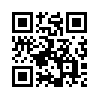 五、配合政府環保政策，本研習不提供講義及紙杯，請參加人員自備水杯。六、報名期間：107年2月12日早上08:00~同年下午05:00或額滿為止。七、時間與議程表:   (一)第一場：時間107年3月18日(星期日)      地  點： 中華醫事科技大學體育二 館(L棟)3樓302教室      地  址：臺南市仁德區文華一街89號   (二)第二場：時間107年3月31日(星期六) 地  點：臺南市無障礙福利之家B棟3樓大會議室地  址：臺南市東區林森路二段500號   (三)第三場：時間107年4月3日(星期二)          地  點：國立台南啟智學校行政大樓2樓會議室      地  址：臺南市安南區長和路二段74號        (四)第四場：時間107年4月29日(星期日)    地  點：臺南市政府衛生局東興辦公室(新營區東興路163號)地  址：臺南市新營區東興路163號    【黃雅羚助理教授】     現任：教育部核定助理教授、台南元品心理諮商所諮商心理師兼所長、           台南市諮商心理師公會理事長。     專長:婚姻諮商、家族治療、創傷治療、沙遊治療、性侵害相關訓練。   【陳孟芳諮商心理師】     現任：元品諮商心理所諮商心理師     專長:婚姻諮商、家族治療、創傷治療、沙遊治療、性侵害相關訓練。時間課程主題講師09:20-9:50報到09:50-10:00長官致詞國民健康科10:00-11:50身心障礙者的春天—談伴侶關係的處境和經營身心障礙者的伴侶關係的處境黃雅羚教授11:50-12:00綜合討論12:00-歸賦~時間課程主題講師09:20-9:50報到09:50-10:00長官致詞國民健康科10:00-11:50身心障礙者的春天—談伴侶關係的處境和經營身心障礙者對於伴侶間親密關係經營的兩難--需求與挑戰黃雅羚教授11:50-12:00綜合討論12:00-歸賦~時間課程主題講師13:30-14:00報到14:00-14:05長官致詞國民健康科14:05-15:50身心障礙者的春天—談伴侶關係的處境和經營身心障礙者如何突破框架走到親密關係黃雅羚教授15:50-16:00綜合討論16:00-歸賦~時間課程主題講師09:20-9:50報到09:50-10:00長官致詞國民健康科10:00-11:50身心障礙者的春天—談伴侶關係的處境和經營成就一個有愛的圓滿人生陳孟芳諮商心理師11:50-12:00綜合討論12:00-歸賦~